            Башкортостан РеспубликаһыБәләбәй районы муниципаль районыЫçлакбаш ауыл советы ауыл биләмәhе ХакимиәтеАдминистрация сельского поселения Слакбашевский  сельсовет муниципального районаБелебеевский район Республики Башкортостан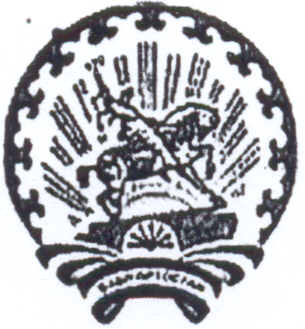 КАРАР                                                                    ПОСТАНОВЛЕНИЕ                                   22.05.2023  й.                              №   21                        22.05.2023  г.       О формировании реестра мест (площадок) накопления твердых коммунальных отходов на территории сельского поселения Слакбашевский сельсовет муниципального района Белебеевский район Республики Башкортостан             В соответствии с постановлением Правительства Республики Башкортостан от 31 августа 2018 года № 1039 «Об утверждении правил обустройства мест (площадок) накопления твердых коммунальных отходов и ведения их реестра» и в целях координации деятельности Администрации сельского поселения Слакбашевский сельсовет муниципального района Белебеевский район Республики БашкортостанПОСТАНОВЛЯЮ:Утвердить реестр мест (площадок) накопления твердыхкоммунальных отходов (приложение);        2. Разместить настоящее постановление на официальном сайте сельскогопоселения Слакбашевский сельсовет муниципального района Белебеевский район Республики Башкортостан www:slakbashadm.ru.Контроль за исполнением настоящего постановления возлагаю насебя.Глава сельского поселения                                                Д.Ю.Андреев                                                                                                                                                                        Приложение                                                                                                                                                                                                        к постановлению Администрации                                                                                                                                                                                                                                            сельского поселения  Слакбашевский сельсовет                                                                                                                                                                                                                           муниципального района Белебеевский район                                                                                                                                                                                                                                            Республики Башкортостан                                                                                                                                                                                                                                            от 22.05.2023 г. №  21                                                                                                            Реестр мест (площадок) накопления твердых коммунальных отходов на территории сельского поселения Слакбашевский сельсовет муниципального районаБелебеевский район Республики Башкортостан                                                                                                                                                                                                                                                                                                                                                                                                                                  Табл.№ 1                                                                                                                                                                               Приложение                                                                                                                                                                                                                    к постановлению Администрации                                                                                                                                                                                                                                                  сельского поселения  Слакбашевский сельсовет                                                                                                                                                                                                                                      муниципального района Белебеевский район                                                                                                                                                                                                                                                  Республики Башкортостан                                                                                                                                                                                                от 22.05.2023 г. № 21 Реестр мест (площадок) накопления твердых коммунальных отходов на территории сельского поселения Слакбашевский сельсовет муниципального районаБелебеевский район Республики БашкортостанТабл. № 2_________________________________________________________________№КП в ТКО-БашкортостанМестоположениеограждениеоснованиегабариты (длина,  ширина, высота)площадь, м2широтадолготаКонтейнеры (бункеры) для сбора ТКО, установленные на контейнерных площадках для сбора ТКОКонтейнеры (бункеры) для сбора ТКО, установленные на контейнерных площадках для сбора ТКОКГОПЭТ (бутылки)ПЭТ (бутылки)объект капитального строительстватерритория (части территории) поселения, при осуществлении деятельности на которых у физических и юридических лиц образуются ТКОМетод сбора (му соропровод, в контей  неры, рас положенные на контей нерных площадках, в пакеты или другие емкости, в бункеры, на специал ных площадках для складирования КГО)Эксплуатируащая компанияЭксплуатируащая компанияЭксплуатируащая компания№КП в ТКО-БашкортостанМестоположениеограждениеоснованиегабариты (длина,  ширина, высота)площадь, м2широтадолготаКонтейнеры (бункеры) для сбора ТКО, установленные на контейнерных площадках для сбора ТКОКонтейнеры (бункеры) для сбора ТКО, установленные на контейнерных площадках для сбора ТКОКГОПЭТ (бутылки)ПЭТ (бутылки)объект капитального строительстватерритория (части территории) поселения, при осуществлении деятельности на которых у физических и юридических лиц образуются ТКОМетод сбора (му соропровод, в контей  неры, рас положенные на контей нерных площадках, в пакеты или другие емкости, в бункеры, на специал ных площадках для складирования КГО)Эксплуатируащая компанияЭксплуатируащая компанияЭксплуатируащая компания№КП в ТКО-БашкортостанМестоположениеограждениеоснованиегабариты (длина,  ширина, высота)площадь, м2широтадолготаКоличество, шт.Ёмкость, м3КГОКоличество, шт.Ёмкость, м3объект капитального строительстватерритория (части территории) поселения, при осуществлении деятельности на которых у физических и юридических лиц образуются ТКОМетод сбора (му соропровод, в контей  неры, рас положенные на контей нерных площадках, в пакеты или другие емкости, в бункеры, на специал ных площадках для складирования КГО)НаименованиеОГРН/ИННЮридический адрес 1234567891011121314151617181912369с.Слакбаш, ул.К.Иванова, д.101/1сеткаж/б плита3,6х1,5х1,55,453.980867414269954.409339715419321,1ИЖССельское поселение Слакбашевский сельсовет муниципального района Белебеевский район Республики Башкортостанв контейнеры, расположенные на контейнерных площадкахСельское поселение Слакбашевский сельсовет муниципального района Белебеевский район Республики Башкортостан1020201582103/0209001013Белебеевский район, с.Слакбаш, ул.К.Иванова, д.4712370д.Канаш, ул.Центральная, д.12сеткаж/б плита2,8х1,5х1,54,253.96308654.463191611,1ИЖССельское поселение Слакбашевский сельсовет муниципального района Белебеевский район Республики Башкортостанв контейнеры, расположенные на контейнерных площадкахСельское поселение Слакбашевский сельсовет муниципального района Белебеевский район Республики Башкортостан1020201582103/0209001013Белебеевский район, с.Слакбаш, ул.К.Иванова, д.4712371д.Краснояр, ул.Центральная, д.16сеткаж/б плита3,6х1,5х1,55,453.976052486317254.476741075700921,1ИЖССельское поселение Слакбашевский сельсовет муниципального района Белебеевский район Республики Башкортостанв контейнеры, расположенные на контейнерных площадкахСельское поселение Слакбашевский сельсовет муниципального района Белебеевский район Республики Башкортостан1020201582103/0209001013Белебеевский район, с.Слакбаш, ул.К.Иванова, д.4712372д.Чубукаран, ул.Центральная, д.9 (Слакбашевский)сеткаж/б плита2,8х1,5х1,54,253.98059454.51492111,1ИЖССельское поселение Слакбашевский сельсовет муниципального района Белебеевский район Республики Башкортостанв контейнеры, расположенные на контейнерных площадкахСельское поселение Слакбашевский сельсовет муниципального района Белебеевский район Республики Башкортостан1020201582103/0209001013Белебеевский район, с.Слакбаш, ул.К.Иванова, д.4712373с.Слакбаш, ул.К.Иванова, между д.63 и д.65сеткаж/б плита3,6х1,5х1,55,453.977114991312854.417936458635621,1ИЖССельское поселение Слакбашевский сельсовет муниципального района Белебеевский район Республики Башкортостанв контейнеры, расположенные на контейнерных площадкахСельское поселение Слакбашевский сельсовет муниципального района Белебеевский район Республики Башкортостан1020201582103/0209001013Белебеевский район, с.Слакбаш, ул.К.Иванова, д.4712383с.Слакбаш, ул.Родниковая, д.9сеткаж/б плита3,6х1,5х1,55,453.975229801289654.424738375669321,1ИЖССельское поселение Слакбашевский сельсовет муниципального района Белебеевский район Республики Башкортостанв контейнеры, расположенные на контейнерных площадкахСельское поселение Слакбашевский сельсовет муниципального района Белебеевский район Республики Башкортостан1020201582103/0209001013Белебеевский район, с.Слакбаш, ул.К.Иванова, д.4712384с.Слакбаш, ул.К.Иванова, между д.25 и д.27сеткаж/б плита3,6х1,5х1,55,453.969034564012554.421710041905921,1ИЖССельское поселение Слакбашевский сельсовет муниципального района Белебеевский район Республики Башкортостанв контейнеры, расположенные на контейнерных площадкахСельское поселение Слакбашевский сельсовет муниципального района Белебеевский район Республики Башкортостан1020201582103/0209001013Белебеевский район, с.Слакбаш, ул.К.Иванова, д.47№ п/пномер площадки в системе "ТКО - Башкортостан"Данные о собственниках мест (площадок) накопления ТКОДанные о собственниках мест (площадок) накопления ТКОДанные о собственниках мест (площадок) накопления ТКОДанные о собственниках мест (площадок) накопления ТКОДанные о собственниках мест (площадок) накопления ТКОДанные о технических характеристиках мест (площадок) накопления ТКОДанные о технических характеристиках мест (площадок) накопления ТКОДанные о технических характеристиках мест (площадок) накопления ТКОДанные о технических характеристиках мест (площадок) накопления ТКОДанные о технических характеристиках мест (площадок) накопления ТКОДанные о технических характеристиках мест (площадок) накопления ТКОДанные о технических характеристиках мест (площадок) накопления ТКОКонтейнеры (бункеры) для сбора ТКО, установленные на контейнерных площадках для сбора ТКОКонтейнеры (бункеры) для сбора ТКО, установленные на контейнерных площадках для сбора ТКОКГОПЭТ (бутылки)ПЭТ (бутылки)Данные об источниках образования ТКО, которые складируются в местах (на площадках) накопления ТКОДанные об источниках образования ТКО, которые складируются в местах (на площадках) накопления ТКОМетод сбора (мусоропровод, в контейнеры, расположенные на контейнерных площадках, в пакеты или другие емкости, в бункеры, на специальных площадках для складирования КГО)Эксплуатируащая компанияЭксплуатируащая компанияЭксплуатируащая компания№ п/пномер площадки в системе "ТКО - Башкортостан"Вид собственностиполное наименование (для юр лиц), Ф.И.О. (для ИП и физ.лиц)ОГРН/ИННдля юр. лиц - факт. адрес, для ИП и физ.лиц - адрес регистрации по месту жительствателефонМестоположениеограждениеоснованиегабариты (длина,  ширина, высота)площадь, м2широтадолготаКонтейнеры (бункеры) для сбора ТКО, установленные на контейнерных площадках для сбора ТКОКонтейнеры (бункеры) для сбора ТКО, установленные на контейнерных площадках для сбора ТКОКГОПЭТ (бутылки)ПЭТ (бутылки)объект капитального строительстватерритория (части территории) поселения, при осуществлении деятельности на которых у физических и юридических лиц образуются ТКОМетод сбора (мусоропровод, в контейнеры, расположенные на контейнерных площадках, в пакеты или другие емкости, в бункеры, на специальных площадках для складирования КГО)Эксплуатируащая компанияЭксплуатируащая компанияЭксплуатируащая компания№ п/пномер площадки в системе "ТКО - Башкортостан"Вид собственностиполное наименование (для юр лиц), Ф.И.О. (для ИП и физ.лиц)ОГРН/ИННдля юр. лиц - факт. адрес, для ИП и физ.лиц - адрес регистрации по месту жительствателефонМестоположениеограждениеоснованиегабариты (длина,  ширина, высота)площадь, м2широтадолготаКонтейнеры (бункеры) для сбора ТКО, установленные на контейнерных площадках для сбора ТКОКонтейнеры (бункеры) для сбора ТКО, установленные на контейнерных площадках для сбора ТКОКГОПЭТ (бутылки)ПЭТ (бутылки)объект капитального строительстватерритория (части территории) поселения, при осуществлении деятельности на которых у физических и юридических лиц образуются ТКОМетод сбора (мусоропровод, в контейнеры, расположенные на контейнерных площадках, в пакеты или другие емкости, в бункеры, на специальных площадках для складирования КГО)Эксплуатируащая компанияЭксплуатируащая компанияЭксплуатируащая компания№ п/пномер площадки в системе "ТКО - Башкортостан"Вид собственностиполное наименование (для юр лиц), Ф.И.О. (для ИП и физ.лиц)ОГРН/ИННдля юр. лиц - факт. адрес, для ИП и физ.лиц - адрес регистрации по месту жительствателефонМестоположениеограждениеоснованиегабариты (длина,  ширина, высота)площадь, м2широтадолготаКоличество, шт.Ёмкость, м3КГОКоличество, шт.Ёмкость, м3объект капитального строительстватерритория (части территории) поселения, при осуществлении деятельности на которых у физических и юридических лиц образуются ТКОМетод сбора (мусоропровод, в контейнеры, расположенные на контейнерных площадках, в пакеты или другие емкости, в бункеры, на специальных площадках для складирования КГО)НаименованиеОГРН/ИННЮридический адрес123456789101112131415161718192021222324251муниципальнаяСельское поселение Слакбашевский сельсовет муниципального района Белебеевский район Республики Башкортостан1020201582103/0209001013Белебеевский район, с.Слакбаш, ул.К.Иванова, д.47(34786) 2-57-62Кладбище с.Слакбашсеткаж/б плита2,8х1,2х1,53,3653.974669 54.40557020,75Соц. ОбъектСельское поселение Слакбашевский сельсовет муниципального района Белебеевский район Республики Башкортостанв контейнеры, расположенные на контейнерных площадкахСельское поселение Слакбашевский сельсовет муниципального района Белебеевский район Республики Башкортостан1020201582103/0209001013Белебеевский район, с.Слакбаш, ул.К.Иванова, д.472муниципальнаяСельское поселение Слакбашевский сельсовет муниципального района Белебеевский район Республики Башкортостан1020201582103/0209001013Белебеевский район, с.Слакбаш, ул.К.Иванова, д.47(34786) 2-57-62Кладбище с.Слакбашсеткагрунт2,8х1,2х1,53,3653.974669 54.40557020,75Соц. ОбъектСельское поселение Слакбашевский сельсовет муниципального района Белебеевский район Республики Башкортостанв контейнеры, расположенные на контейнерных площадкахСельское поселение Слакбашевский сельсовет муниципального района Белебеевский район Республики Башкортостан1020201582103/0209001013Белебеевский район, с.Слакбаш, ул.К.Иванова, д.473муниципальнаяСельское поселение Слакбашевский сельсовет муниципального района Белебеевский район Республики Башкортостан1020201582103/0209001013Белебеевский район, с.Слакбаш, ул.К.Иванова, д.47(34786) 2-57-62Кладбище д.Канашсеткагрунт2,8х1,2х1,53,3653.960576 54.44804420,75Соц. ОбъектСельское поселение Слакбашевский сельсовет муниципального района Белебеевский район Республики Башкортостанв контейнеры, расположенные на контейнерных площадкахСельское поселение Слакбашевский сельсовет муниципального района Белебеевский район Республики Башкортостан1020201582103/0209001013Белебеевский район, с.Слакбаш, ул.К.Иванова, д.474муниципальнаяСельское поселение Слакбашевский сельсовет муниципального района Белебеевский район Республики Башкортостан1020201582103/0209001013Белебеевский район, с.Слакбаш, ул.К.Иванова, д.47(34786) 2-57-62Кладбище д.Красноярсеткагрунт2,8х1,2х1,53,3653.983832 54.47160120,75Соц. ОбъектСельское поселение Слакбашевский сельсовет муниципального района Белебеевский район Республики Башкортостанв контейнеры, расположенные на контейнерных площадкахСельское поселение Слакбашевский сельсовет муниципального района Белебеевский район Республики Башкортостан1020201582103/0209001013Белебеевский район, с.Слакбаш, ул.К.Иванова, д.475муниципальнаяСельское поселение Слакбашевский сельсовет муниципального района Белебеевский район Республики Башкортостан1020201582103/0209001013Белебеевский район, с.Слакбаш, ул.К.Иванова, д.47(34786) 2-57-62Кладбище д.Чубукарансеткагрунт2,8х1,2х1,53,3653.983820 54.52309020,75Соц. ОбъектСельское поселение Слакбашевский сельсовет муниципального района Белебеевский район Республики Башкортостанв контейнеры, расположенные на контейнерных площадкахСельское поселение Слакбашевский сельсовет муниципального района Белебеевский район Республики Башкортостан1020201582103/0209001013Белебеевский район, с.Слакбаш, ул.К.Иванова, д.47